                             Liceo José Victorino Lastarria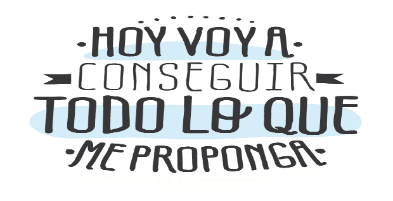 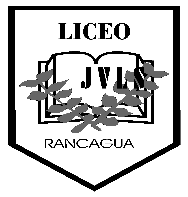                                                  Rancagua                           “Formando Técnicos para el mañana”                                   Unidad Técnico-PedagógicaGuía de trabajo Taller de Matemática                                             Primeros Medios  PROFESORAS: JESSICA PARADA   LORENA PALMA  Nombre:                                                        Curso:Fecha:     Semana del 27 de julio al 31 de julio.Objetivo de la clase: Aplicar las 4 operaciones básicas en problemas de fracciones de la vida cotidianaEjemplo de resolución de problemas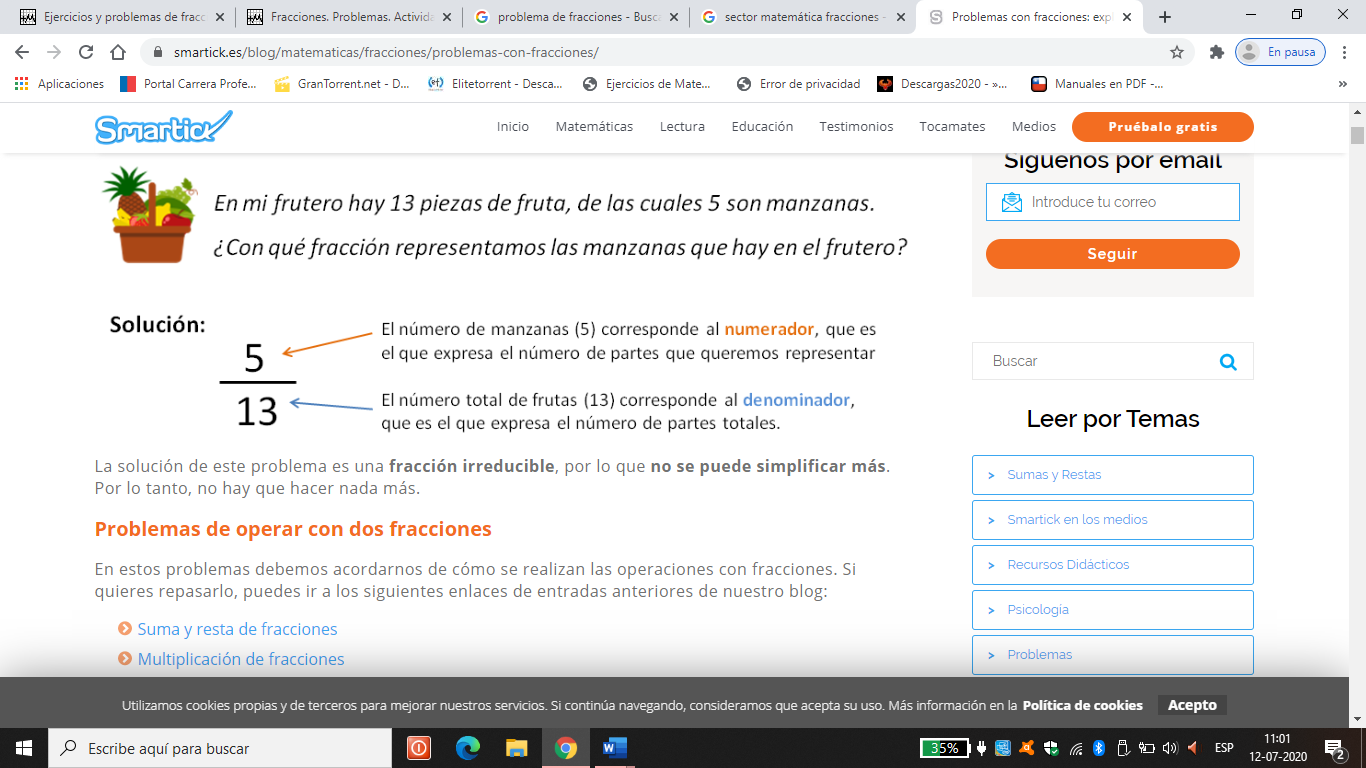 Ejercicios:I) Resolver los siguientes problemas de fracciones aplicando además las cuatro operaciones básicas.1.La señora Marta preparó un pastel de choclo para el almuerzo. Lo repartió en 5 partes iguales y las sirvió entre su esposo, ella y sus tres hijos ¿Qué fracción del pastel se comieron en total sus hijos?2.Andrea compró una docena de huevos. Al llegar a su casa se cayó y sólo quedaron 5 huevos enteros. ¿Qué fracción de los huevos no se quebró?3.En un almacén tenían 100 agendas para vender. Si se vendieron solamente 78 agendas ¿Qué fracción del total vendieron?4.María tiene que leer un libro de 60 páginas. Hasta el momento lleva 12 páginas leídas ¿Qué fracción del libro ha leído?5.Un tambor de  de aceite tiene una filtración. Del total de aceite sólo quedan  ¿Qué fracción de aceite se perdió?6.La distancia entre Santiago y San Antonio es de 120  kilómetros aproximadamente. Pedro conduce una camioneta. Al llegar a los  del viaje se tiene que detener por que se le pincha un neumático ¿Qué fracción del camino le falta por recorrer?7.Una botella de bebida rinde para 6 vasos. Si Juan se toma 2 vasos ¿Qué fracción de la bebida se tomó?8.En un curso de 40 alumnos faltaron a clases 5 de ellos. ¿Qué fracción no aisitió a clases?Enviar respuesta al correo de tu correspondiente profesora: Jessmarg2007@hotmail.com     Lopag16@hotmail.com